	ПРОЕКТ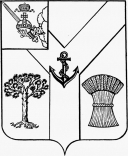 АДМИНИСТРАЦИЯМЕЖДУРЕЧЕНСКОГО МУНИЦИПАЛЬНОГО ОКРУГАВОЛОГОДСКОЙ ОБЛАСТИПОСТАНОВЛЕНИЕОт  .09.2023 №         с. ШуйскоеОб утверждении Программы профилактики рисков причинения вреда (ущерба) охраняемым  законом ценностям по муниципальному  земельному контролю на территории Междуреченского муниципального округа Вологодской области  на 2024 годВ соответствии со статьей 44 Федерального закона от 31.07.2020 № 248-ФЗ «О государственном контроле (надзоре) и муниципальном контроле в Российской Федерации», статьей 17.1 Федерального закона от 06.10.2003 № 131-ФЗ «Об общих принципах организации местного самоуправления в Российской Федерации», постановлением Правительства Российской Федерации от 25.06.2021 № 990 «Об утверждении Правил разработки и утверждения контрольными (надзорными) органами программы профилактики рисков причинения вреда (ущерба) охраняемым законом ценностям», решением Представительного Собрания Междуреченского муниципального округа от 29.11.2022 № 68  "Об утверждении Положения о муниципальном земельном контроле на территории Междуреченского муниципального округа Вологодской области»,Администрация округа ПОСТАНОВЛЯЕТ:  Утвердить программу  «Профилактика рисков причинения вреда (ущерба) охраняемым законом ценностям по муниципальному земельному контролю на территории Междуреченского муниципального округа Вологодской области  на 2024 год» согласно приложению.2.  Контроль за выполнение настоящего постановления возложить на заместителя главы округа (инвестиционного уполномоченного) Логинову Т.Г.3.  Настоящее постановление подлежит опубликованию в газете «Междуречье» и размещению на официальном сайте Междуреченского муниципального округа в информационно-телекоммуникационной сети «Интернет».Глава округа                                                                                            А.А. ТитовУтверждена постановлением администрации Междуреченского  муниципального округаот __________  № _____  Программа профилактики рисков причинения вреда (ущерба) охраняемым законом ценностям при осуществлении муниципального земельного контроля на 2024 годНастоящая программа профилактики рисков причинения вреда (ущерба) охраняемым законом ценностям при осуществлении муниципального земельного контроля (далее - Программа), устанавливает порядок проведения профилактических мероприятий, направленных на предупреждение причинения вреда (ущерба) охраняемым законом ценностям, соблюдение которых оценивается в рамках осуществления муниципального земельного контроля (далее – муниципальный контроль).1. Анализ текущего состояния осуществления муниципального контроля, описание текущего развития профилактической деятельности  администрации Междуреченского  муниципального округа, характеристика проблем, на решение которых направлена ПрограммаНастоящая программа разработана в соответствии со статьей 44 Федерального закона от 31 июля 2021 г. № 248-ФЗ «О государственном контроле (надзоре) и муниципальном контроле в Российской Федерации», постановлением Правительства Российской Федерации от 25 июня 2021г. №  990 «Об утверждении Правил разработки и утверждения контрольными
(надзорными) органами программы профилактики рисков причинения вреда (ущерба) охраняемым законом ценностям» и предусматривает комплекс мероприятий по профилактике рисков причинения вреда (ущерба) охраняемым законом ценностям при осуществлении муниципального земельного контроля, а также в целях предупреждения возможного нарушения юридическими лицами,  индивидуальными предпринимателями, гражданами обязательных требований земельного законодательства и снижения рисков причинения ущерба охраняемым законом ценностям.Профилактика - это предупреждение возможного нарушения подконтрольными субъектами обязательных требований, установленных муниципальными правовыми актами, включая устранение причин, факторов и условий, способствующих возможному нарушению обязательных требований земельного законодательства в отношении объектов земельных отношений.Объектами при осуществлении вида муниципального контроля являются: земельные участки, части земельных участков, земли.Контролируемыми лицами при осуществлении муниципального контроля являются юридические лица, индивидуальные предприниматели, граждане.Муниципальный земельный контроль осуществляется должностными лицами отдела имущественных отношений администрации Междуреченского муниципального округа согласно правовому акту администрации округа наосуществление мероприятий по осуществлению муниципального земельного контроля на территории  Междуреченского муниципального округа. В 2023 году в отношении юридических лиц, индивидуальных предпринимателей и граждан специалистами отдела имущественных отношений  администрации Междуреченского муниципального округа  плановые и внеплановые проверки соблюдения земельного законодательства не проводились.В целях предупреждения нарушений обязательных требований, требований, установленных муниципальными правовыми актами в сфере муниципального контроля, устранения причин, факторов и условий, способствующих указанным нарушениям, должностными лицами  администрации Междуреченского муниципального округа осуществлялись мероприятия по профилактике таких нарушений. В частности, в 2023 году в целях профилактики нарушений обязательных требований на официальном сайте Междуреченского муниципального округа https://35mezhdurechenskij.gosuslugi.ru/ в информационно-телекоммуникационной сети «Интернет» обеспечено размещение информации в отношении проведения муниципального контроля, в том числе, перечни и тексты  нормативно-правовых актов.Информирование юридических лиц, индивидуальных предпринимателей, граждан по вопросам соблюдения обязательных требований обеспечено посредством опубликования руководства по соблюдению требований, памяток на официальном сайте администрации округа в информационно-телекоммуникационной сети «Интернет». На регулярной основе давались консультации в ходе личных приемов,  а также посредством телефонной связи и письменных ответов на обращения. 2. Цели и задачи реализации Программы1. Целями реализации Программы являются:- предупреждение нарушений юридическими лицами, индивидуальными предпринимателями, гражданами требований земельного законодательства, включая устранение причин, факторов и условий, способствующих возможному нарушению обязательных требований в отношении объектов земельных отношений, расположенных на территории Междуреченского муниципального округа;- предотвращение и снижение рисков причинения ущерба охраняемым законом ценностям; - сокращение количества нарушений юридическими лицами и индивидуальными предпринимателями, гражданами обязательных требований земельного законодательства на территории Междуреченского муниципального округа; обеспечение доступности информации об обязательных требованиях.2. Задачами реализации Программы являются:- формирование единого понимания обязательных требований законодательства в соответствующей сфере у всех участников контрольной деятельности;		- выявление причин, факторов и условий, способствующих причинению вреда охраняемым законом ценностям и нарушению обязательных требований, установленных земельным законодательством, определение способов устранения или снижения рисков их возникновения;         - устранения причин, факторов и условий, способствующих возможному причинению вреда охраняемым законом ценностям и нарушению обязательных требований, установленных земельным законодательством;        - повышение правосознания и правовой культуры подконтрольных субъектов;        - укрепление системы профилактики нарушений обязательных требований;         -  обеспечение соблюдения порядка, исключающего самовольное занятие земельных участков или использование их без оформленных в установленном порядке правоустанавливающих документов;        - обеспечение использования земельных участков по целевому назначению;
        -  создание и внедрение мер системы позитивной профилактики;        -  повышение уровня правовой грамотности контролируемых лиц, в том числе путем обеспечения доступности информации об обязательных требованиях и необходимых мерах по их исполнению.           3. Перечень профилактических мероприятий, сроки(периодичность) их проведения В соответствии с Положением об осуществлении муниципального земельного контроля на территории Междуреченского муниципального округа Вологодской области, утвержденного решением Представительного Собрания Междуреченского муниципального округа Вологодской области от 29 ноября 2022 года № 68, проводятся следующие профилактические мероприятия: а) информирование;б) объявление предостережения;в) консультирование.г) профилактический визитПеречень профилактических мероприятий с указаниемсроков (периодичности) их проведения4. Показатели результативности и эффективности ПрограммыОжидаемый результат Программы - снижение количества выявленных нарушений обязательных требований, требований, установленных муниципальными правовыми актами при увеличении количества и качества проводимых профилактических мероприятий.Методика оценки эффективности профилактических мероприятий предназначена способствовать максимальному достижению общественно значимых результатов снижения, причиняемого подконтрольными субъектами вреда (ущерба) охраняемым законом ценностям при проведении профилактических мероприятий. Целевые показатели результативности мероприятий Программы по муниципальному земельному контролю:1) Количество выявленных нарушений требований земельного законодательства, шт.2) Количество проведенных профилактических мероприятий (информирование контролируемых лиц и иных заинтересованных лиц по вопросам соблюдения обязательных требований земельного законодательства посредством публикации в средствах массовой информации и на официальном сайте; обобщение правоприменительной практики; объявление предостережения, консультирования).Показатели эффективности:1) Снижение количества выявленных при проведении контрольно-надзорных мероприятий нарушений требований земельного законодательства.2) Количество проведенных профилактических мероприятий контрольным (надзорным) органом, ед.3) Доля профилактических мероприятий в объеме контрольно-надзорных мероприятий, %.Показатель рассчитывается как отношение количества проведенных профилактических мероприятий к количеству проведенных контрольно-надзорных мероприятий. Ожидается ежегодный рост указанного показателя.Отчетным периодом для определения значений показателей является календарный год. Сведения о достижении показателей результативности и эффективности Программы включаются в ежегодные доклады  о виде муниципального контроля в соответствии со статьей 30 Федерального закона от 31 июля 2020 года № 248-ФЗ «О государственном контроле (надзоре) и муниципальном контроле в Российской Федерации». Свои предложения Вы можете направлятьс 1 октября по 1 ноября 2023 г.по e-mail: oiommr@yandex.ru№Вид мероприятияФорма мероприятияПодразделение и (или) должностные лица администрации округа, ответственные за реализацию мероприятияСроки (периодичность) их проведения1.ИнформированиеИнформирование осуществляется  по вопросам соблюдения обязательных требований посредством размещения соответствующих сведений на официальном сайте Междуреченского муниципального округа https://35mezhdurechenskij.gosuslugi.ru/ в специальном разделе, посвященном контрольной деятельности, в средствах массовой информации.Специалисты отдела  имущественных отношений уполномоченные на проведение муниципального земельного контроляПо мере необходимости1.ИнформированиеРазмещение и поддержание в актуальном состоянии на официальном сайте Междуреченского муниципального округа https://35mezhdurechenskij.gosuslugi.ru/ информации, перечень которой предусмотрен Положением об осуществлении муниципального земельного контроля на территории Междуреченского муниципального округаСпециалисты отдела  имущественных отношений уполномоченные на проведение муниципального земельного контроляПо мере обновления1.ИнформированиеИнформирование население  Междуреченского муниципального округа на собраниях и конференциях граждан об обязательных требованиях, предъявляемых к объектам контроля, их соответствии критериям риска, а также о видах, содержании и об интенсивности контрольных мероприятий, проводимых в отношении земельных участков, исходя из их отнесения к соответствующей категории рискаСпециалисты отдела  земельных отношений управления уполномоченные на проведение муниципального земельного контроля По мере необходимости2.Обобщение правоприменительной практикиРазмещение на официальном сайте Междуреченского муниципального округа https://35mezhdurechenskij.gosuslugi.ru/ доклада об осуществлении муниципального земельного контроля на территории округа за годСпециалисты отдела  имущественных отношений уполномоченные на проведение муниципального земельного контроляМарт 2024 года3.Объявление предостережения Объявление предостережений контролируемым лицам для целей принятия мер по обеспечению соблюдения обязательных требованийСпециалисты отдела  имущественных отношений уполномоченные на проведение муниципального земельного контроляВ течение года (при наличии оснований)4.КонсультированиеПроведение должностными лицами администрации округа консультаций по вопросам земельного законодательства в рамках осуществления муниципального земельного контроля.Консультирование  осуществляется  по телефону, посредством видео-конференц-связи, на личном приеме либо в ходе проведения профилактических мероприятий, контрольных мероприятий Специалисты отдела  имущественных отношений уполномоченные на проведение муниципального земельного контроляВ течение года (при наличии оснований)5.Профилактический визит Отдел осуществляет профилактический визит в форме профилактической беседы по месту осуществления деятельности контролируемого лица либо путем использования видео-конференц-связи и информирует об обязательных требованиях, предъявляемых к деятельности контролируемого лица либо к принадлежащим ему объектам контроля, их соответствии критериям риска, основаниях и о рекомендуемых способах снижения категории риска, а также о видах, содержании и об интенсивности контрольных мероприятий, проводимых в отношении объектов контроля, исходя из их отнесения к соответствующей категории риска.Консультант отдела имущественных отношений администрации Междуреченского муниципального округаВ течение года при наличии  оснований; по мере обращений контролируемых лиц и их представителей